ПЛАН ЗАСТРОЙКИпо компетенции «Дополнительное образование детей и взрослых» (основная категория)Регионального этапа Чемпионата по профессиональному мастерству «Профессионалы» в 2024 г.2024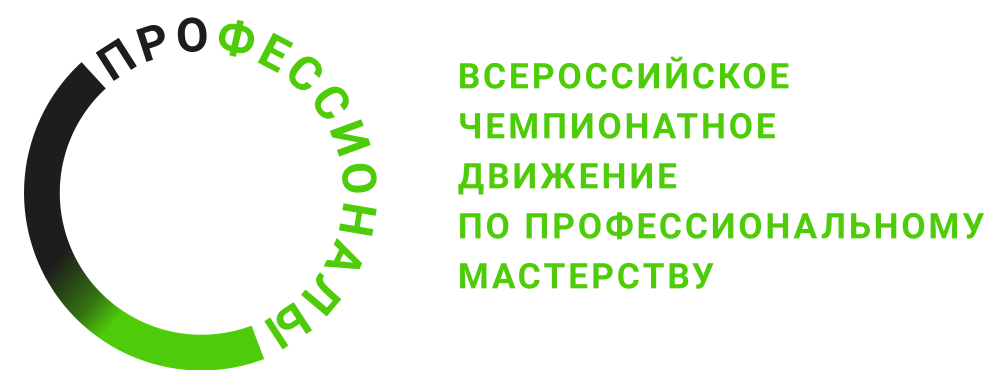 